Muster-Gefährdungsbeurteilung Chemieunterricht an WaldorfschulenKlassenstufe: 		11. KlasseTitel des Versuchs: 	Hinweisreaktion auf aromatische Kohlenwasserstoffe (6.2.a)Literatur:			Lehrbuch der phänomenologischen Chemie, Band 2, Seite 189Gefahrenstufe                  	Versuchstyp   Lehrer             Schüler         für Schüler/Innen verbotenGefahrstoffe (Ausgangsstoffe, mögliche Zwischenprodukte, Endprodukte)Andere Stoffe:Beschreibung der DurchführungIn vier Reagenzgläser werden im Abzug jeweils 2 Tropfen Formaldehydlösung und 2 ml Schwefelsäure gegeben und vermischt. Dann werden zugetropft:Reagenzglas 1: 4 Tropfen Toluol		Reagenzglas 3: 4 Tropfen CyclohexanReagenzglas 2: 4 Tropfen Xylol		Reagenzglas 4: 4 Tropfen CyclohexenErgänzende HinweiseKeineEntsorgungshinweiseReste in den Sammelbehälter „Organische Abfälle – halogenfrei“ geben.Mögliche Gefahren (auch durch Geräte)Sicherheitsmaßnahmen (gem. TRGS 500)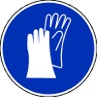 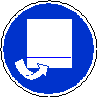 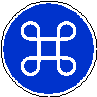 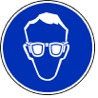 	     Schutzbrille       Schutzhandschuhe       Abzug/Kapelle       Geschlossenes SystemErsatzstoffprüfung (gem. TRGS 600)Durchgeführt (siehe Gefährdungsbeurteilung 6.2.b). Als Lehrerversuch im geschlossenen System möglich. Die Alternativvariante (siehe 6.2.b) ist nicht überall erlaubt.AnmerkungenH225		Flüssigkeit und Dampf leicht entzündbar.H226		Flüssigkeit und Dampf entzündbar.H290		Kann gegenüber Metallen korrosiv sein.H301+311+331	Giftig bei Verschlucken, Hautkontakt oder Einatmen.H302		Gesundheitsschädlich bei Verschlucken.H304		Kann bei Verschlucken und Eindringen in die Atemwege tödlich sein.H312		Gesundheitsschädlich bei Hautkontakt.H314		Verursacht schwere Verätzungen der Haut und schwere Augenschäden.H315		Verursacht Hautreizungen.H317		Kann allergische Hautreaktionen verursachen.H332		Gesundheitsschädlich bei Einatmen.H335		Kann die Atemwege reizen.H336		Kann Schläfrigkeit und Benommenheit verursachen.H341		Kann vermutlich genetische Defekte verursachen.H350		Kann Krebs erzeugen.H361d		Kann vermutlich die Fruchtbarkeit beeinträchtigen oder das Kind im Mutterleib schädigen.H370		Schädigt die Organe.H373		Kann die Organe schädigen (ZNS) bei längerer oder wiederholter Exposition (Einatmen, Hautkontakt).H410		Sehr giftig für Wasserorganismen, mit langfristiger Wirkung.H411		Giftig für Wasserorganismen, mit langfristiger Wirkung.P201		Vor Gebrauch besondere Anweisungen einholen.P210		Von Hitze, heißen Oberflächen, Funken, offenen Flammen sowie anderen Zündquellenarten fernhalten.P240		Behälter und zu befüllende Anlage erden.P260_f		Gas/Nebel/Dampf/Aerosol nicht einatmen.P262		Nicht in die Augen, auf die Haut oder auf die Kleidung gelangen lassen.P273		Freisetzung in die Umwelt vermeiden.P280		Schutzhandschuhe/Schutzkleidung/Augenschutz/Gesichtsschutz tragen.	P301+310	Bei Verschlucken: Sofort Giftinformationszentrum/Arzt anrufen.P301+330+331	Bei Verschlucken: Mund ausspülen. Kein Erbrechen herbeiführen.	P302+352	Bei Berührung mit der Haut: Mit viel Wasser und Seife waschen.P304+340	Bei Einatmen: Die Person an die frische Luft bringen und für ungehinderte Atmung sorgen.P305+351+338	Bei Berührung mit den Augen: Einige Minuten lang vorsichtig mit Wasser ausspülen. Eventuell. vorhandene 		Kontaktlinsen nach Möglichkeit entfernen. Weiter ausspülen.P308+313	Bei Exposition oder Verdacht: Ärztlichen Rat einholen/ärztliche Hilfe hinzuziehen.P309+310	Bei Exposition oder Unwohlsein: Sofort Giftinformationszentrum oder Arzt anrufen.P314		Bei Unwohlsein ärztlichen Rat einholen / ärztliche Hilfe hinzuziehen.P331		Kein Erbrechen herbeiführen.P403+233	An einem gut belüfteten Ort aufbewahren. Behälter dicht verschlossen halten.Schule:Datum:				Lehrperson:					Unterschrift:Schulstempel:© Ulrich Wunderlin / Atelierschule Zürich / Erstelldatum: 06.12.2015______________________________________________________________________________NameSignalwortPiktogrammeH-SätzeEUH-SätzeP-SätzeAGW in mg m-3Methylbenzen(Toluol)Gefahr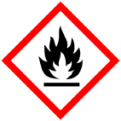 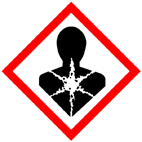 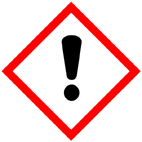 H225 H304 H315 H336 H361d H373---P210 P240 P301+310 P302+352 P308+313 P314 P331 P403+233190Dimethylbenzen(Xylol, Isomerengemisch)AchtungH226 H312 H315 H332---P302+352440CyclohexanGefahr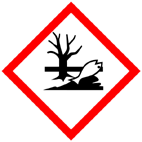 H225 H304 H315 H336 H410---P210 P240 P273 P301+310 P331 P403+235700CyclohexenGefahrH225 H302 H304 H411---P210 P262 P273---Formaldehyd-lösung(w = 25%)Gefahr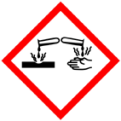 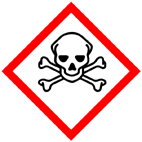 H301+311+331 H314 H317 H335 H341 H350 H370---P201 P260_f P301+330+331 P302+352 P304+340 P305+351+338 P309+310 P403+233---Schwefelsäure (w = 96%)GefahrH290 H314---P280 P301+330+331 P305+351+338 P309+310---KeineGefahrenJaNeinSonstige Gefahren und HinweiseDurch EinatmenXDurch HautkontaktXBrandgefahrXExplosionsgefahrXDurch AugenkontaktX